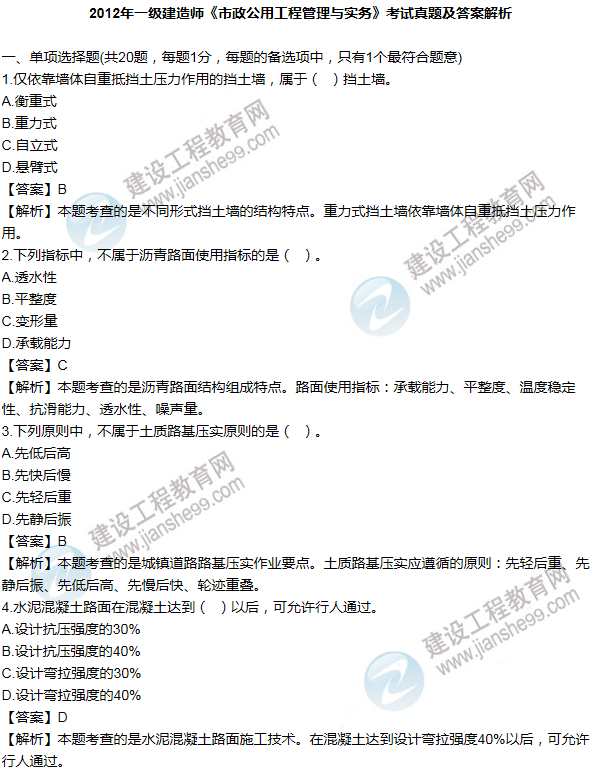 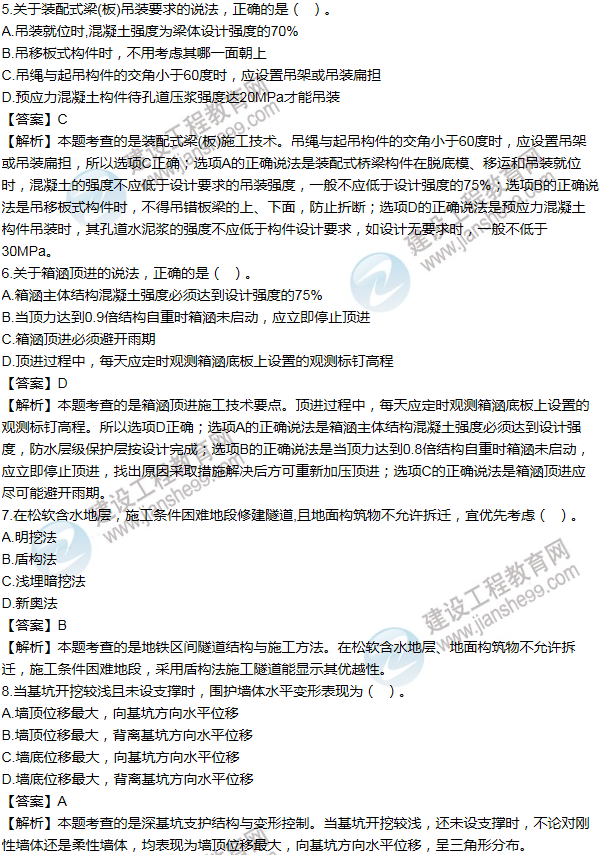 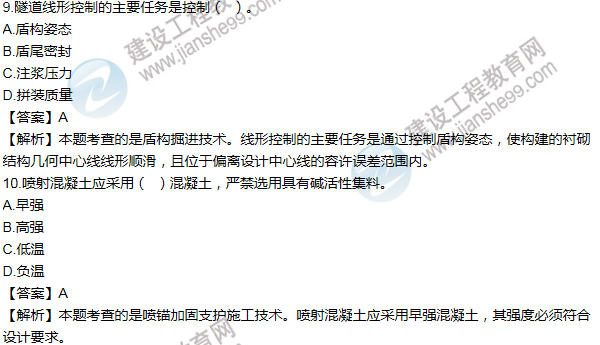 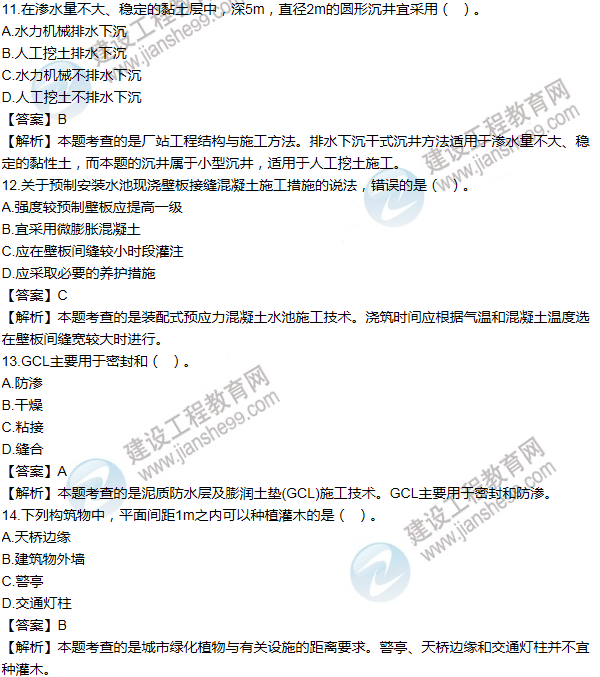 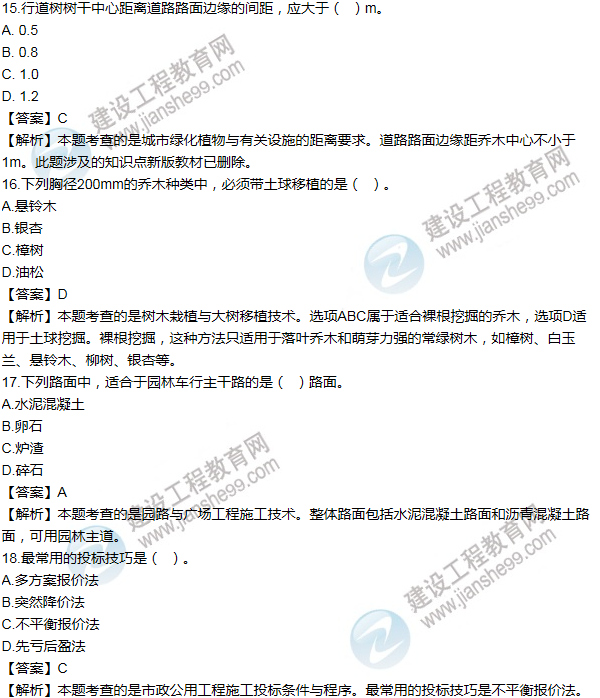 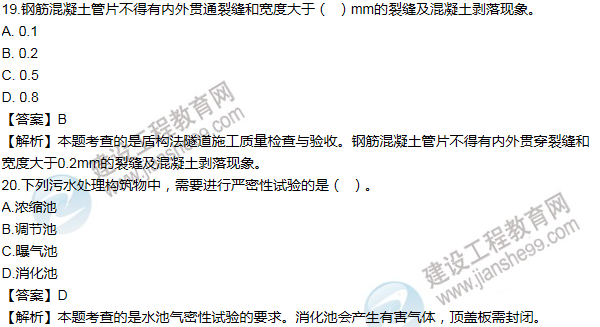 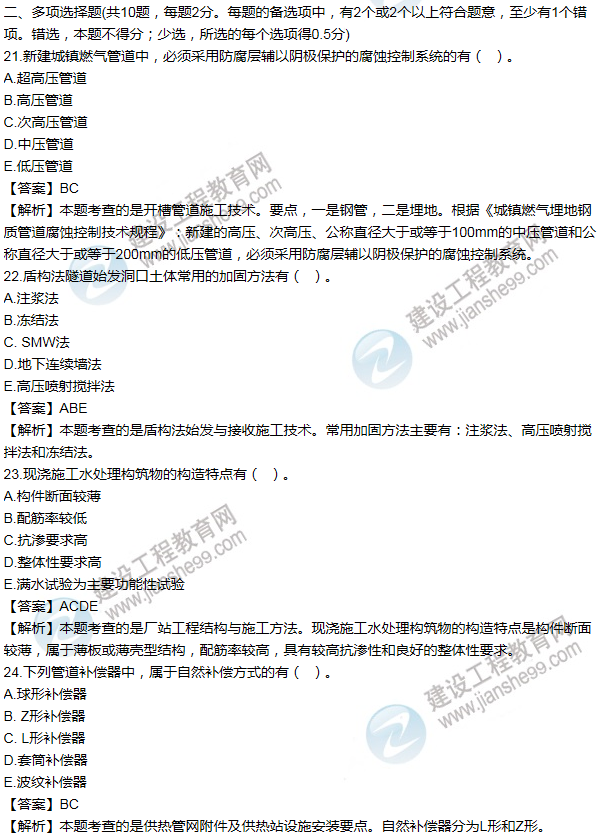 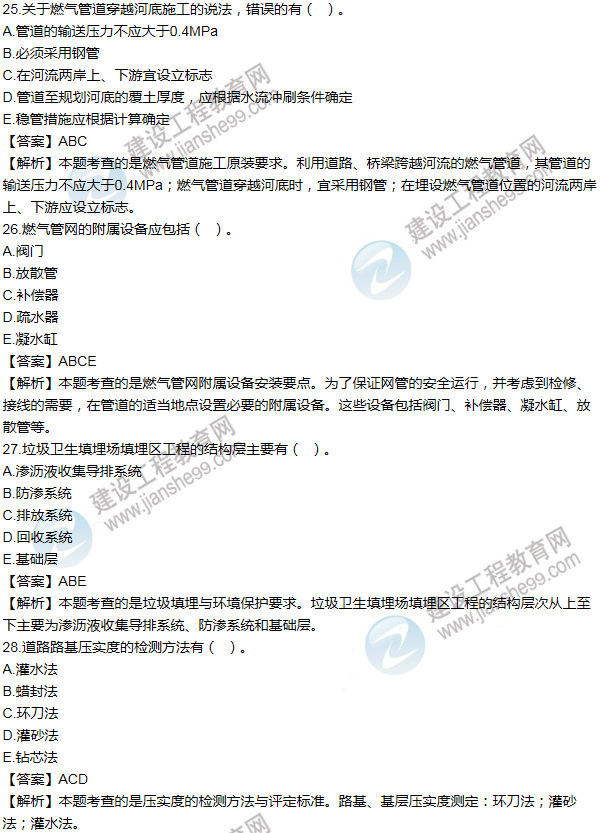 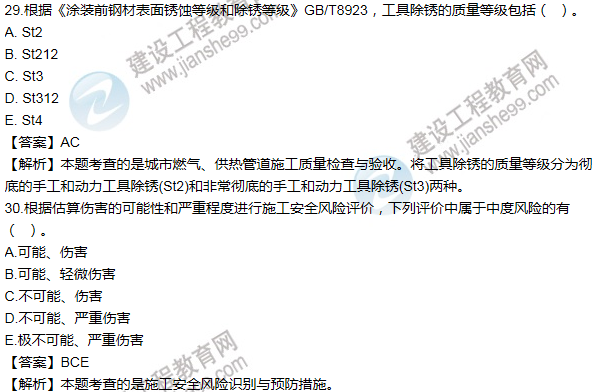 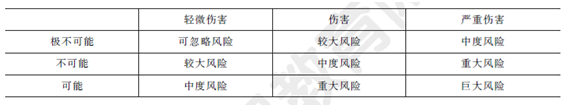 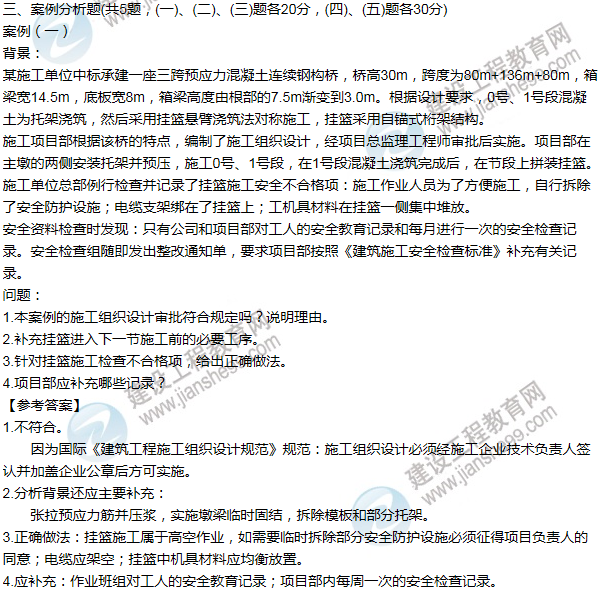 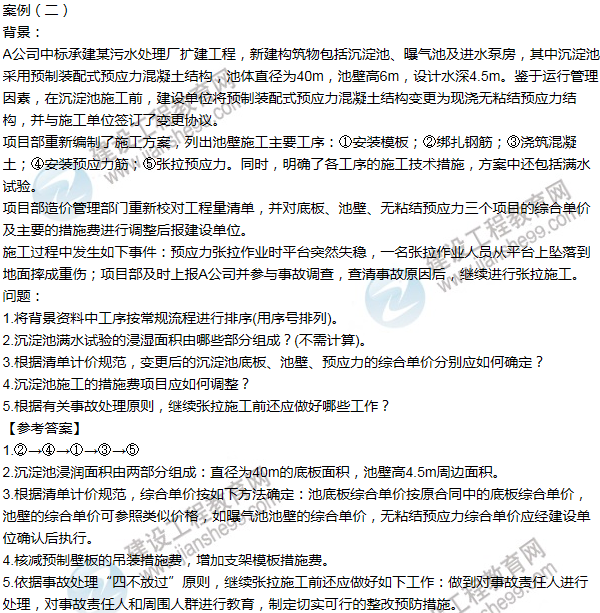 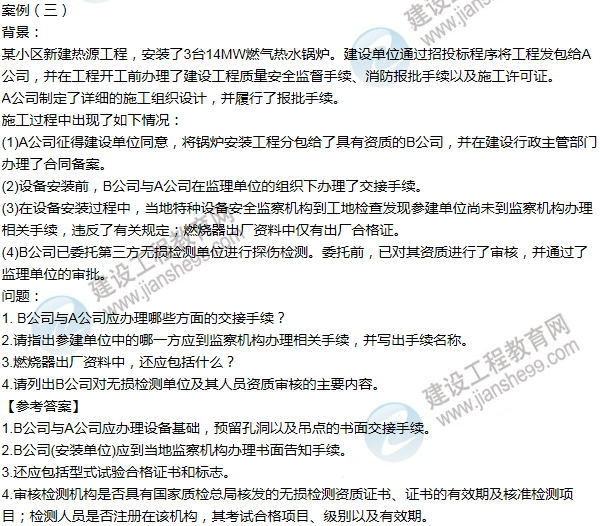 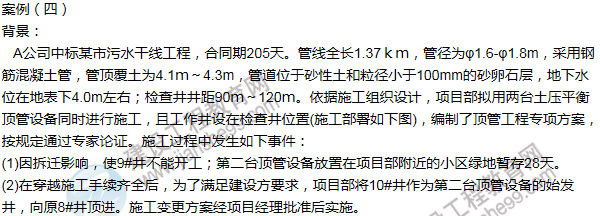 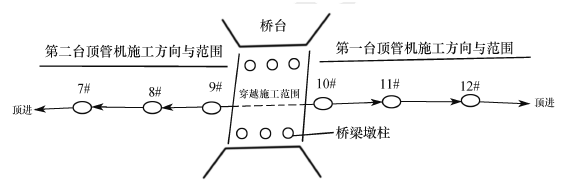 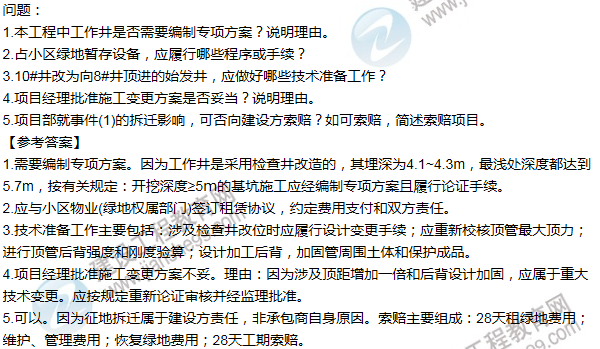 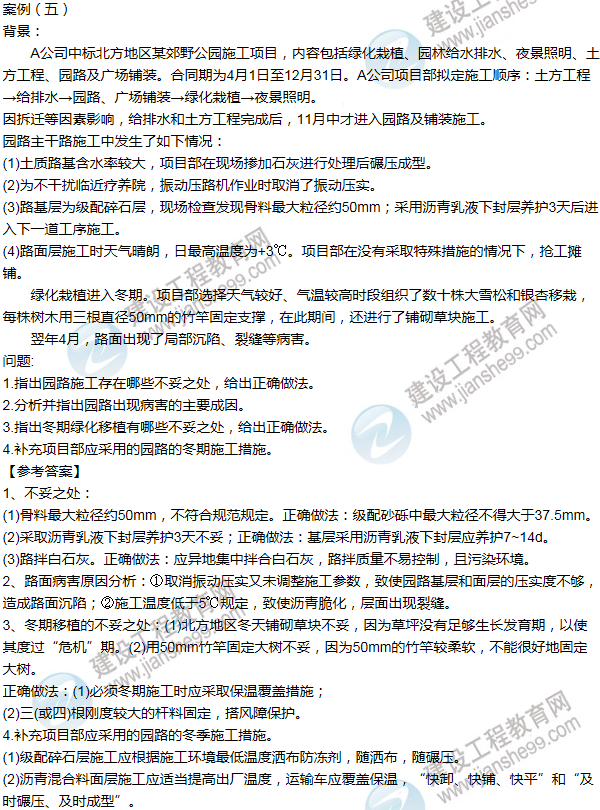 更多资讯请关注建设工程教育网一级建造师官方微信：jianzao1，每日分享纯干货！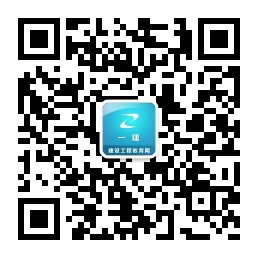 